Local GE RecommendationsHumanities increased to 3 units to meet Title 5 languageArea E: Biological & Area F: Physical Sciences could be combined (requiring only 3 units instead of 6)Area C: Communication & Area I: Analytical Thinking could be combined (requiring only 3 units instead of 6)Do we need a Area A: Leadership and Success? (Potential reduction of 1 unit)Do we need a Area G: History/Political Science? (Potential reduction of 3 units)Do we need a Area K: Health/Kinesiology? (Potential reduction of 3 units)Language/Course Changes:Change Area A from “Education” to “Leadership and Success”Change Area D from “Mathematics” to “Mathematical Concepts & Quantitative Reasoning”Remove Area D courses: CHEM P101A (5), P101B (5) PHYS P102A (4), P102B (4), P104A (4),P104B (4) ENGR P120 ENGR P132Could we add language to the Catalog explicitly stating PsyTech and Nursing fulfilling both areas E AND K?Combine Area H: Social/Behavioral Science and area J: Multicultural Studies into a new category (name pending) that has 2 subcategories. Add language “Choose 1 course from group a and 1 course from group b. At least 1 course in group a or b must fulfill the Ethnic Studies requirement. These are indicated by asterisks (*). Social/Behavioral Science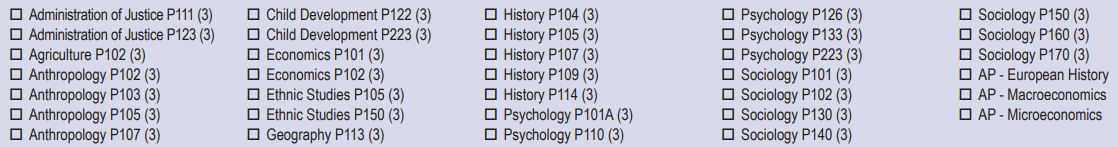 Multicultural Studies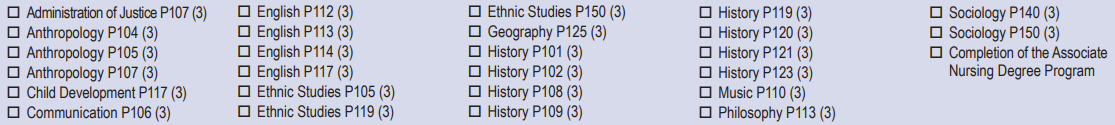 